Antrag auf Aufnahme in den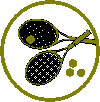 Tennis-Club Malchen 1978 e.V. (Version 05. 08. 2018)
Bitte in Druckbuchstaben ausfüllen!Antragsteller (Person, die Mitglied werden möchte)Name:	………………………….………………………Vorname:	………………………………….………………Geb.-Dat.:	…………………………..…..………………….Straße:	………………………………….………………Wohnort:	……………………………….…………………Telefon:	…………………………….……………	Mobil:	…………………..……………………….Nationalität:	………………………………………….	E-Mail:	………………………...…………………Erziehungsberechtigte:.....	……...………………….………….………………………………………………….	(bei Eintritt Minderjähriger beide Erziehungsberechtigte in Druckbuchstaben)Ehepartner/in (der/die mit in den Antrag eingeschlossen werden soll)Name/Vorname:	……..……………………….………………Geb.-Dat.:	……………..….………………..………….Nationalität:	……………..….………………..………….Kinder (die mit in den Antrag eingeschlossen werden sollen)Name, Vorname:	……………………...………………………Geb.-Dat.:	……………….……..………..…………….Nationalität:	……………………………………………..Name, Vorname:	…………………..…....……………………Geb.-Dat.:	……………….……..…………..………….Nationalität:	……………………………………………..Name, Vorname:	…………………..…..…..…………………Geb.-Dat.:	……………….………..………..………….Nationalität:	……………………………………………..Datum:	…………………….….	Unterschrift:	………….…………………………………………			(bei Eintritt Minderjähriger beide Erziehungsberechtigte)Mit der Unterschrift akzeptiere/n ich/wir, zukünftig Informationen und Einladungen des TCM auch per E-Mail zu bekommen.SEPA-LastschriftmandatName des ZahlungsempfängersTennis-Club Malchen 1978 e.V.  (im folgenden Text „TCM“ genannt)Postanschrift des ZahlungsempfängersStraße und Hausnummer:Philipp-März-Str. 12Postleitzahl und Ort:	Land:64342 Seeheim-Jugenheim		Deutschland	Gläubiger-IdentifikationsnummerD E 3 9 Z Z Z 0 0 0 0 0 9 6 9 1 7 0Mandats-Referenz (wird vom TCM ausgefüllt)Ich ermächtige den Zahlungsempfänger TCM, Zahlungen von meinem Konto mittels Lastschrift einzuziehen. Zugleich weise ich mein Kreditinstitut an, die vom TCM auf meinem Konto gezogenen Lastschriften einzulösen. Als Erziehungsberechtigter trete ich für die Beiträge meines/meiner dem TCM beigetretenen Kindes/Kinder ein.Hinweis: Ich kann innerhalb von acht Wochen, beginnend mit dem Belastungsdatum, die Erstattung des belasteten Betrages verlangen. Es gelten dabei die mit meinem Kreditinstitut vereinbarten Bedingungen.Zahlungsart	wiederkehrende Zahlung			einmalige ZahlungName des Zahlungspflichtigen (Kontoinhaber)Anschrift des Zahlungspflichtigen (Kontoinhaber)Straße und Hausnummer:Postleitzahl und Ort:	Land:IBAN des Zahlungspflichtigen (max. 35 Stellen)BIC (8 oder 11 Stellen)Ort:	Datum (TT.MM.JJJJ):Unterschrift des Zahlungspflichtigen:Hinweise zur Datenverarbeitung1. 	Name und Kontaktdaten des für die Verarbeitung Verantwortlichen	Diese Datenschutzhinweise gelten für die Datenverarbeitung durch:
Verantwortlicher:	Tennis-Club Malchen 1978 e.V., Philipp-März-Str. 12, 64342 Seeheim-Jugenheim
	Tel. 06257-81459, Fax. 06257-868561, E-Mail w.mutz@tc-malchen.de

Ansprechpartner für Datenschutzangelegenheiten ist der 1. Vorsitzende, Herr Wolfgang Mutz. Kontaktdaten siehe oben!2.	Erhebung und Speicherung personenbezogener Daten sowie Art und Zweck und deren Verwendung	Wenn Sie in unseren Verein eintreten, dann erheben wir folgende Daten:
- Vorname, Nachname
- Geburtsdatum
- Anschrift
- Festnetz- und/oder Mobil-Telefonnummer, E-Mailadresse
- Nationalität
- die Namen beider Erziehungsberechtigten (nur bei Eintritt von Minderjährigen)
- Ihre Kontoverbindung bzw. die Kontoverbindung eines der Erziehungsberechtigten (nur bei Eintritt von Minderjährigen)
	Die Erhebung dieser Daten erfolgt,
- um Sie als unser Mitglied identifizieren zu können,
- um Ihre Mitgliederangelegenheiten und unsere Vereinstätigkeiten verwalten zu können,
- um unsere Vereinspflichten korrekt durchführen zu können,
- um die Vereinsfinanzierung angemessen verwalten zu können,
- zur Abwicklung von evtl. vorliegenden Ansprüchen Ihrerseits bzw. der Geltendmachung etwaiger Ansprüche des Vereins.	Die Datenverarbeitung erfolgt auf Ihren Beitrittsantrag hin und ist nach Art. 6 Abs. 1 DSGVO zu den genannten Zwecken für die angemessene Bearbeitung des Mitgliedsvertrages und für die beidseitige Erfüllung von Verpflichtungen aus dem Vertrag erforderlich.	Die von uns erhobenen personenbezogenen Daten werden bis zum Ablauf der gesetzlichen Aufbewahrungspflicht (10 Jahre nach Ablauf des Kalenderjahres, in dem die Mitgliedschaft beendet wurde) gespeichert und danach gelöscht, es sei denn, dass wir nach Art 6 Abs. 1 DSGVO aufgrund von steuer- und/oder handelsrechtlichen Aufbewahrungs- und Dokumentationspflichten (z.B. aus StGB oder AO) zu einer längeren Speicherung verpflichtet sind oder Sie in eine darüber hinaus gehende Speicherung eingewilligt haben.3.	Weitergabe von Daten an Dritte	Eine Übermittlung Ihrer persönlichen Daten erfolgt lediglich im Rahmen unserer Pflichten als Mitglied des Hess. Tennisverbandes (HTV) an das passwort-geschützte Online-Portal von Hessen-Tennis Online (HTO), genannt „nuLiga“. Der HTV wird verpflichtet, die übermittelten Daten nicht zu veröffentlichen.4.	Betroffenenrechte	Sie haben das Recht,Ihre einmal erteilte Einwilligung jederzeit uns gegenüber zu widerrufen (Art. 7 Abs. 3 DSGVO). Dies hat zur Folge, dass wir die Datenverarbeitung, die auf dieser Einwilligung beruhte, für die Zukunft nicht mehr fortführen dürfen;Auskunft über Ihre von uns verarbeiteten personenbezogenen Daten zu verlangen (Art. 15 DSGVO). Insbesondere können Sie Auskunft über die Verarbeitungszwecke, die Kategorie der personenbezogenen Daten, die Kategorien von Empfängern, gegenüber denen Ihre Daten offengelegt wurden oder werden, die geplante Speicherdauer, das Bestehen eines Rechts auf Berichtigung, Löschung oder Einschränkung der Verarbeitung oder Widerspruch, das Bestehen eines Beschwerderechtes, die Herkunft Ihrer Daten, sofern diese nicht bei uns erhoben wurden, zu verlangen;unverzüglich die Berichtigung unrichtiger oder die Vervollständigung Ihrer bei uns gespeicherten personenbezogenen Daten zu verlangen (Art. 16 DSGVO);die Löschung Ihrer bei uns gespeicherten personenbezogenen Daten zu verlangen, soweit nicht die Verarbeitung zur Ausübung des Rechts auf freie Meinungsäußerung und Information, zur Erfüllung einer rechtlichen Verpflichtung, aus Gründen des öffentlichen Interesses oder zur Geltendmachung, Ausübung oder Verteidigung von Rechtsansprüchen erforderlich ist (Art. 17 DSGVO);die Einschränkung der Verarbeitung Ihrer personenbezogenen Daten zu verlangen, soweit die Richtigkeit der Daten von Ihnen bestritten wird, die Verarbeitung unrechtmäßig ist, Sie aber deren Löschung ablehnen und wir die Daten nicht mehr benötigen, Sie jedoch diese zur Geltendmachung, Ausübung oder Verteidigung von Rechtsansprüchen benötigen oder Sie gemäß Art 21 DSGVO Widerspruch gegen die Verarbeitung eingelegt haben (Art. 18 DSGVO);Ihre personenbezogenen Daten, die Sie uns bereitgestellt haben, in einem strukturierten, gängigen und maschinenlesbaren Format zu erhalten oder die Übermittlung an einen anderen Verantwortlichen zu verlangen (Art. 20 DSGVO) undsich bei einer Aufsichtsbehörde zu beschweren (Art. 77 DSGVO). In der Regel können Sie sich hierfür an die Aufsichtsbehörde Ihres üblichen Aufenthaltsortes oder unseres Sitzes, also an den hessischen Datenschutzbeauftragten, Gustav-Stresemann-Ring 1, 65189 Wiesbaden (poststelle@datenschutz.hessen.de) wenden.
5.	Widerspruchsrecht	Sofern Ihre personenbezogenen Daten auf Grundlage von berechtigten Interessen gemäß Art. 6 Abs. 1 DSGVO verarbeitet werden, haben Sie das Recht, Widerspruch gegen die Verarbeitung Ihrer personenbezogenen Daten einzulegen, soweit dafür Gründe vorliegen, die sich aus Ihrer besonderen Situation ergeben (Art. 77 DSGVO). Möchten Sie von Ihrem Widerspruchsrecht Gebrauch machen, genügt eine E-Mail an die o. a. E-Mailadresse.Bitte beachten Sie auch die Datenschutzerklärung auf unserer Homepage!Schriftliche Einwilligung gemäß Datenschutz für den Tennis-Club Malchen 1978 e.V. (TCM)Frau/ Herr ________________________________________________________________________ 
bzw. die vertretungsberechtigten Eltern__________________________________________________willigt/willigen ein, dass die personenbezogenen Daten gemäß Aufnahmeantrag, insbesondere Name, Anschrift, Nationalität, Telefonnummer allein zum Zwecke der Durchführung und Organisation von Sportaktivitäten wie Training, Turniere etc. gespeichert und verarbeitet werden, soweit dies für die Organisation des TCM notwendig und erforderlich ist.Der TCM ist befugt, diese Daten zu speichern, zu verarbeiten und im  Sinne des Mitglieds mit Dritten wie dem Tennisverband oder dem Trainer in elektronischer Form z.B. E-Mail auszutauschen. Hierzu darf sich der TCM der Hilfe Dritter für die Datenerstellung, Übermittlung, Verarbeitung oder Speicherung bedienen, wie z.B. dem Internet-Programm „nu Liga“ des Hessischen Tennisverbands._________________________________	______________________________Ort, Datum	Unterschrift/UnterschriftenEinwilligung in die Datennutzung zu Zwecken der Berichterstattung und der Veröffentlichung von BildernSind Sie mit den folgenden Nutzungszwecken einverstanden, kreuzen Sie diese bitte entsprechend an. Wollen Sie keine Einwilligung erteilen, lassen Sie die Felder bitte frei und unterzeichnen sie diesen Teil nicht.▢ 	Ich willige ein, dass mein Name und Ergebnisdaten im Zuge der Berichterstattung über sportliche Leistungen in Berichten des Bezirks oder Verbandes (z.B. Topspin Magazin oder Website) im Internet oder in Printmedien veröffentlich werden; z.B. Berichterstattung über Ergebnisse bei Bezirksmeisterschaften.▢ 	Ich willige ein, dass Bilder meiner Person (Einzel oder Gruppendarstellungen) im Zuge der Berichterstattung über sportliche Leistungen in Berichten des Vereins, Bezirks oder Verbandes im Internet oder in Printmedien veröffentlich werden; z.B. Berichterstattung über Ergebnisse bei Meisterschaften._________________________________	______________________________Ort, Datum	Unterschrift/UnterschriftenWeitere Informationen und Belehrung über Ihre Rechte finden Sie in den beiliegenden Hinweisen zur Datenverarbeitung!